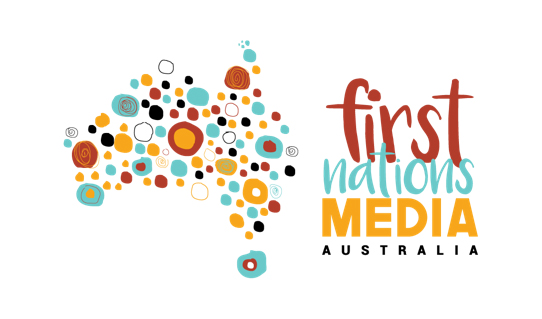 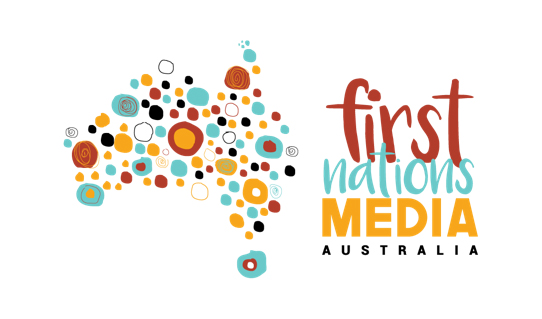 Position: General ManagerSELECTION CRITERIAEssentialProven knowledge and experience at senior management level, preferably in the First Nations Media Sector.  Good understanding of corporate governance & operations;  experience in reporting to and working with a Board of Directors.Proven track record of successful leadership in a peak body, not-for-profit organisation or similar entity.Good understanding of financial management with experience in the preparation of business plans, funding submissions and budgets across multiple projects.Ability to develop and implement strategic direction in conjunction with a Board, ideally in the First Nations Media Sector.High level of communication skills and demonstrated ability to engage and build relationships with membership, stakeholders and policy/funding agencies.Demonstrated people management skills.Demonstrated understanding of risk management.Good understanding of the policy environment & current challenges relating to First Nations Media.Must have an in depth knowledge of the diversity of First Nations cultures and languages, communities and the issues facing First Nations people in contemporary Australia.Experience working in a strong regulatory environment and interacting with government and statutory bodies.Current driver’s licence and ability to drive off-road in a 4WD.DesirableTertiary qualifications in a relevant field or equivalent experience.Significant understanding of the history and development of the First Nations media/communications sector.Strong business skills and acumen.Human resource skills and experience.Strong ability to analyse data and information, identify risks and opportunities for the organisation. Good understanding of evaluation methodology & practice.